Top of FormBottom of FormTop of FormBottom of Form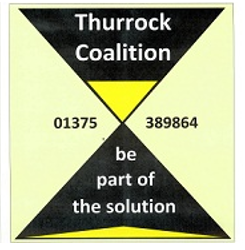 Thurrock Coalition Survey on how thePartnership Boards, Groups & Forums are working for people in ThurrockThurrock Coalition wants hear about your experiences and views on how you currently find out about what's happening with Health and Social Care in Thurrock and how you take part and make your voice heard.

We hope that by sharing experiences and views we can influence the improvement of services in the future. 
Your answers will help us to identify issues and to help increase the numbers and range of people taking part and feeling able to speak up about important local topics in consultations and events by visiting new and existing groups. 

The Survey should only take 5-7 minutes to complete. You can also complete the Survey online via: https://goo.gl/forms/D2l76dJ2z1tKSKAF3
Many thanks for taking part. Thurrock Coalition wants hear about your experiences and views on how you currently find out about what's happening with Health and Social Care in Thurrock and how you take part and make your voice heard.

We hope that by sharing experiences and views we can influence the improvement of services in the future. 
Your answers will help us to identify issues and to help increase the numbers and range of people taking part and feeling able to speak up about important local topics in consultations and events by visiting new and existing groups. 

The Survey should only take 5-7 minutes to complete. You can also complete the Survey online via: https://goo.gl/forms/D2l76dJ2z1tKSKAF3
Many thanks for taking part. 1. Name 2. ​Email Address/contact (So we can contact you to let you know about the results of the survey and next steps)3. Consent  I give my permission (please tick) for my contact details (my name, email address, or telephone number) to be stored securely by Thurrock Coalition in order to contact me to let me know about the results of the survey). If you would like a copy of the Thurrock Coalition Privacy Notice, please email: ian@thurrockcoalition.co.uk or call 01375 389 864. 
The Privacy Notice is also available online: http://www.thurrockcoalition.co.uk/wp-content/uploads/2018/05/Thurrock-Coalition-GDPR-Privacy-Notice.docx) Signed:                                Print Name:                          Date:3. Consent  I give my permission (please tick) for my contact details (my name, email address, or telephone number) to be stored securely by Thurrock Coalition in order to contact me to let me know about the results of the survey). If you would like a copy of the Thurrock Coalition Privacy Notice, please email: ian@thurrockcoalition.co.uk or call 01375 389 864. 
The Privacy Notice is also available online: http://www.thurrockcoalition.co.uk/wp-content/uploads/2018/05/Thurrock-Coalition-GDPR-Privacy-Notice.docx) Signed:                                Print Name:                          Date:3. Consent  I give my permission (please tick) for my contact details (my name, email address, or telephone number) to be stored securely by Thurrock Coalition in order to contact me to let me know about the results of the survey). If you would like a copy of the Thurrock Coalition Privacy Notice, please email: ian@thurrockcoalition.co.uk or call 01375 389 864. 
The Privacy Notice is also available online: http://www.thurrockcoalition.co.uk/wp-content/uploads/2018/05/Thurrock-Coalition-GDPR-Privacy-Notice.docx) Signed:                                Print Name:                          Date:4. Do you live in Thurrock? 5. Do you consider yourself to be a disabled person?6. Do you consider yourself to be a carer? 7.  Which of the following best describes your impairment?8. We may wish to publish your name in a report to help to improve and shape the Thurrock Partnership Boards, would this be ok?9. How would you want to find out about things that are happening in Thurrock that affect peoples’ health and wellbeing? For example: from updates, new services, proposed changes, strategies or reviews and consultations?10. How would you like the various topics to be decided or chosen?11. How often would you like to contribute your feedback on the topics that are chosen Other (Please Specify_12. Where would you like to contribute your feedback on the topics that are chosen?  Other (Please specify)13. When would you like to contribute your feedback on the topics that are chosen?
14. Which “Top 3” topics would you like to see discussed at any future groups, forums or meetings:15. What is the main issue or barrier that prevents you from attending groups, or forums or contributing your views?
15. What is the main issue or barrier that prevents you from attending groups, or forums or contributing your views?
15. What is the main issue or barrier that prevents you from attending groups, or forums or contributing your views?
16.  Do you have anything else to add? 16.  Do you have anything else to add? 16.  Do you have anything else to add? Many thanks for taking the time to complete this survey.What happens next?Many thanks for taking the time to complete this survey.What happens next?Many thanks for taking the time to complete this survey.What happens next?Thurrock Coalition will use the responses from the survey to learn more about your experiences and views on how you currently find out about what's happening with Health and Social Care in Thurrock and how you take part and make your voice heard.We will visit lots of groups and forums between November 2018 and February 2019 and then we will write a Report and make some recommendations to the Boards, groups and Forums about how increase 
accessibility and make it easier for people to make their views and voices heard.We will recommend that any changes and improvements start to happen from April 2019 onwards.Thurrock Coalition will use the responses from the survey to learn more about your experiences and views on how you currently find out about what's happening with Health and Social Care in Thurrock and how you take part and make your voice heard.We will visit lots of groups and forums between November 2018 and February 2019 and then we will write a Report and make some recommendations to the Boards, groups and Forums about how increase 
accessibility and make it easier for people to make their views and voices heard.We will recommend that any changes and improvements start to happen from April 2019 onwards.Thurrock Coalition will use the responses from the survey to learn more about your experiences and views on how you currently find out about what's happening with Health and Social Care in Thurrock and how you take part and make your voice heard.We will visit lots of groups and forums between November 2018 and February 2019 and then we will write a Report and make some recommendations to the Boards, groups and Forums about how increase 
accessibility and make it easier for people to make their views and voices heard.We will recommend that any changes and improvements start to happen from April 2019 onwards.